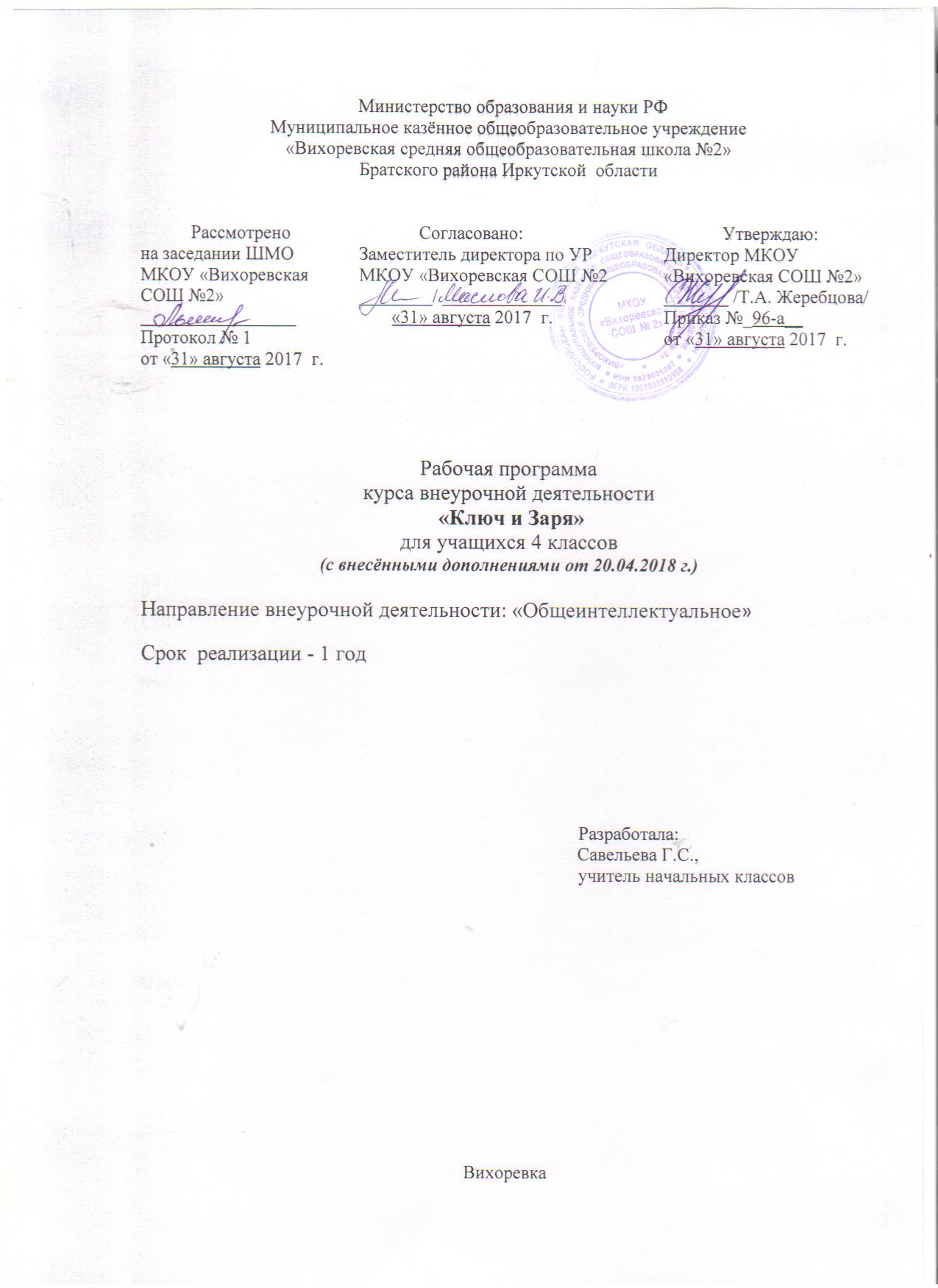 Министерство образования и науки РФМуниципальное казённое общеобразовательное учреждение «Вихоревская средняя общеобразовательная школа №2»Братского района Иркутской  областиРабочая программа курса внеурочной деятельности «Ключ и Заря»для учащихся 4 классов(с внесёнными дополнениями от 20.04.2018 г.)Направление внеурочной деятельности: «Общеинтеллектуальное»   Срок  реализации - 1 год                                                      Разработала:                                                        Савельева Г.С.,                                                                             учитель начальных классовВихоревкаРЕЗУЛЬТАТЫ ОСВОЕНИЯ  КУРСА ВНЕУРОЧНОЙ ДЕЯТЕЛЬНОСТИЛИЧНОСТНЫЕ РЕЗУЛЬТАТЫ              У выпускника будут сформированы:– внутренняя позиция школьника на уровне положительного отношения к школе, ориентации на содержательные моменты школьной действительности и принятия образца «хорошего ученика»;– широкая мотивационная основа учебной деятельности, включающая социальные, учебно­познавательные и внешние мотивы;– учебно­познавательный интерес к новому учебному материалу и способам решения новой задачи;– ориентация на понимание причин успеха в учебной деятельности, в том числе на самоанализ и самоконтроль результата, на анализ соответствия результатов требованиям конкретной задачи, на понимание оценок учителей, товарищей, родителей и других людей;–  способность к оценке своей учебной деятельности;– основы гражданской идентичности, своей этнической принадлежности в форме осознания «Я» как члена семьи, представителя народа, гражданина России, чувства сопричастности и гордости за свою Родину, народ и историю, осознание ответственности человека за общее благополучие;– ориентация в нравственном содержании и смысле как собственных поступков, так и поступков окружающих людей;–  знание основных моральных норм и ориентация на их выполнение;– развитие этических чувств — стыда, вины, совести как регуляторов морального поведения; понимание чувств других людей и сопереживание им;– чувство прекрасного и эстетические чувства на основе знакомства с мировой и отечественной художественной культурой.             Выпускник получит возможность для формирования:– внутренней позиции обучающегося на уровне положительного отношения к образовательной организации, понимания необходимости учения, выраженного в преобладании учебно­познавательных мотивов и предпочтении социального способа оценки знаний;–  выраженной устойчивой учебно­познавательной мотивации учения;– устойчивого учебно­познавательного интереса к новым общим способам решения задач;– адекватного понимания причин успешности/неуспешности учебной деятельности;– положительной адекватной дифференцированной самооценки на основе критерия успешности реализации социальной роли «хорошего ученика»;–  компетентности в реализации основ гражданской идентичности в поступкахдеятельности;– морального сознания на конвенциональном уровне, способности к решению моральных дилемм на основе учёта позиций партнёров в общении, ориентации на их мотивы и чувства, устойчивое следование в поведении моральным нормам и этическим требованиям;– осознанных устойчивых эстетических предпочтений и ориентации на искусство как значимую сферу человеческой жизни;– эмпатии как осознанного понимания чувств других людей и сопереживания им, выражающихся в поступках, направленных на помощь другим и обеспечение их благополучия.МЕТАПРЕДМЕТНЫЕ РЕЗУЛЬТАТЫРЕГУЛЯТИВНЫЕ УНИВЕРСАЛЬНЫЕ УЧЕБНЫЕ ДЕЙСТВИЯВыпускник научится:формулировать задачу урока после предварительного обсуждения;оценивать выполнение своей работы и работы всех, исходя из имеющихся критериев;осознанно строить речевое высказывание (в устной и письменной форме) в соответствии с задачами коммуникации, соблюдая нормы этики и этикета;анализировать рассуждение, в структуре которого представлены несколько аргументов, оценивать их значимость, достоверность фактов;классифицировать различные типы аргументов: научные и ненаучные (житейские), обобщённые и конкретные;реализовывать рассуждение (устное и письменное), которое включает в себя тезис, убедительные аргументы (иногда также вступление и заключение), соблюдая нормы информационной избирательности;признавать возможность существования разных точек зрения и права каждого иметь свою;различать описания разных стилей – делового и художественного;продуцировать описания разных стилей в зависимости от коммуникативной задачи;анализировать словарные статьи;реализовывать словарные статьи к новым словам;осуществлять информационную переработку научно-учебного текста: составлять опорный конспект прочитанного или услышанного;воспроизводить по опорному конспекту прочитанное или услышанное;анализировать газетные информационные жанры, выделять логическую и эмоциональную составляющие;слушать собеседника, кратко излагать сказанное им в процессе обсуждения темы, проблемы;редактировать текст с недочётами.ПОЗНАВАТЕЛЬНЫЕ УНИВЕРСАЛЬНЫЕ УЧЕБНЫЕ ДЕЙСТВИЯ Выпускник научится:различать общение для контакта и для получения информации;учитывать особенности коммуникативной ситуации при реализации высказывания;уместно использовать изученные несловесные средства при общении;определять виды речевой деятельности, осознавать их взаимосвязь;называть основные признаки текста, приводить их примеры;называть изученные разновидности текстов – жанры, реализуемые людьми для решения коммуникативных задач;продуцировать этикетные жанры вежливая оценка, утешение;вести этикетный диалог, используя сведения об этикетных жанрах, изученных в начальной школе;анализировать типичную структуру рассказа;рассказывать (устно и письменно) о памятных событиях жизни;знать особенности газетных жанров: хроники, информационной заметки;продуцировать простые информационные жанры (типа что–где–когда и как произошло) в соответствии с задачами коммуникации;объяснять значение фотографии в газетном тексте;реализовывать подписи под фотографиями семьи, класса с учётом коммуникативной ситуации.КОММУНИКАТИВНЫЕ УНИВЕРСАЛЬНЫЕ УЧЕБНЫЕ ДЕЙСТВИЯВыпускник научится:адекватно использовать коммуникативные, прежде всего речевые, средства для решения различных коммуникативных задач, строить монологическое высказывание ( в том числе сопровождая его аудиовизуальной поддержкой), владеть диалогической формой коммуникации, используя, в том числе и инструменты ИКТ и дистанционного общения;допускать возможность существования у людей различных точек зрения, в том числе не совпадающих с его собственной, и ориентироваться на позицию партнера в общении и взаимодействии;учитывать разные мнения и стремиться к координации различных позиций в сотрудничестве;формулировать собственное мнение и позицию;договариваться и приходить к общему решению в совместной деятельности, в том числе в ситуации столкновения интересов;строить понятные для партнера высказывания, учитывающие, что партнер знает и видит, а что нет;задавать вопросы;контролировать действия партнера;использовать речь для регуляции своего действия;адекватно использовать речевые средства для решения различных коммуникативных задач, строить монологическое высказывание, владеть диалогической формой речи.Выпускник получит возможность научиться:учитывать и координировать в сотрудничестве позиции других людей, отличные от собственной;учитывать разные мнения и интересы и обосновывать собственную позицию;понимать относительность мнений и подходов к решению проблемы;аргументировать свою позицию и координировать её с позициями партнеров в сотрудничестве при выработке общего решения в совместной деятельности;продуктивно содействовать разрешению конфликтов на основе учета интересов и позиций участников;с учетом целей коммуникации достаточно точно, последовательно и полно передавать партнеру необходимую информацию как ориентир для построения действия;задавать вопросы, необходимые для организации собственной деятельности и сотрудничества с партнером;осуществлять взаимный контроль и оказывать в сотрудничестве необходимую взаимопомощь;адекватно использовать речевые средства для эффективного решения разнообразных коммуникативных задач, планирования и регуляции своей деятельности.
ЧТЕНИЕ. РАБОТА С ТЕКСТОМРАБОТА С ТЕКСТОМ: ПОИСК ИНФОРМАЦИИ И ПОНИМАНИЕ ПРОЧИТАННОГОВыпускник научится:находить в тексте конкретные сведения, факты заданные в явном виде;вычленять содержащие в тексте основные события и устанавливать их последовательность; упорядочивать информацию по заданному основанию;сравнивать между собой объекты, описанные в тексте, выделяя два-три существенных признака;понимать информацию, представленную разными способами: словесно, в виде таблицы, схемы, диаграммы;ориентироваться в соответствующих возрасту словарях и справочниках.Выпускник получит возможность научиться:	работать с несколькими источниками информации;сопоставлять информацию, полученную из нескольких источников.СОЗДАНИЕ, ПРЕДСТАВЛЕНИЕ И ПЕРЕДАЧА СООБЩЕНИЙВыпускник научится:готовить и проводить презентацию перед небольшой аудиторией;составлять новое изображение из готовых фрагментов (аппликация);пользоваться основными средствами телекоммуникации;создавать сообщения с использованием иллюстраций текста.Выпускник получит возможность научиться:представлять данные;участвовать в коллективной коммуникативной деятельности в информационной образовательной среде.ПЛАНИРОВАНИЕ ДЕЯТЕЛЬНОСТИ, УПРАВЛЕНИЕ И ОРГАНИЗАЦИЯВыпускник научится:определять последовательность выполнения действий;планировать несложные исследования объектов и процессов внешнего мира.Выпускник получит возможность научиться:проектировать несложные объекты и процессы реального мира, своей собственной деятельности и деятельности группы.СОДЕРЖАНИЕ  Раздел 1. Речевая деятельность. (8 часов) Тема 1. История одного узора.(2 часа)Внеаудиторное занятие. Форма проведения занятия — экскурсия в музей.Аудиторное занятие. Форма проведения занятия — творческая работа. Устройство мироздания.Тема 2. Учимся рассуждать.(2часа)Аудиторное занятие. Форма проведения занятия — творческая работа. Подготовка презентации для первоклассников (любое природное явление).Тема 3. Заседание клуба «Главный закон общения». (2 часа)Аудиторное занятие. Форма проведения занятия — творческая работа. Речевые формулы, позволяющие корректно высказывать и отстаивать свою точку зрения. Тактичная критика точки зрения оппонента. Доказательное суждение в процессе диалога.Тема 4. Олимпиада. Человек в мире культуры. Его прошлое, настоящее и будущее. (2 часа)Аудиторное занятие. Форма проведения занятия — олимпиада. Выявляются победители конкурса. Работа с портфолио.Раздел 2. Слушанье и говорение. (4 часа)Тема 5. Конкурс «рецепт приготовления блюда». Мои достижения (4 часа).Аудиторное занятие. Форма проведения занятия — творческая работа, конкурс. Однородные члены предложения. Глагол. Конкурс на лучший рецепт. Работа с портфолио.Раздел 5. Чтение. (8 часов)Тема 6. Работа с картиной. Конкурс сочинений.(4 часа)Аудиторное занятие. Форма проведения занятия — творческая работа. Для организации конкурса возможно использование живописных произведений в разделе «Музейный Дом», учебник «литературное чтение», части 1–2, а также можно организовать экскурсию для знакомства и изучения живописных произведений местных художников. Подведение итогов конкурса.Тема 7. Проект «Что человека делает человеком, или Тайна особого зрения». (4 часа)Аудиторное занятие. Форма проведения занятия — проектная работа. Особенности мировосприятия обычного человека. Особенности мировосприятия писателя, поэта, музыканта и художника: сходность мыслей и переживаний, отраженных в разных видах искусства.Раздел 6. Речь и текст. (7 часов)Тема 8. Заседание клуба «Поэты и писатели моего края». Олимпиадное задание.(4 часа)Аудиторное занятие. Форма проведения занятия — заседание научного клуба. Подготовка к заседанию клуба. Диалог с писателем, поэтом. Конкурс сочинений «Портрет писателя».Тема 9. Сочинение по наблюдениям.(3 часа)Внеаудиторное занятие. Форма проведения занятия — экскурсия в парк, лес, зоопарк и пр. Наблюдение за природой, животными.Аудиторное занятие. Форма проведения занятия — творческая работа. Сочинение по наблюдениям. Выявляются победители конкурса. Работа с портфолио.Раздел 7. Речевой этикет. (7 часов)Тема 10. Олимпиада. Человек в мире культуры. Его прошлое, настоящее и будущее.(3 часа)Аудиторное занятие. Форма проведения занятия — олимпиада. Выявляются победители конкурса. Работа с портфолио.Тема 11. Конференция. Защита портфолио.(4 часа)Аудиторное занятие. Форма проведения занятия — конференция. Подведение итогов работы школьного научного клуба «Ключ и Заря» за 1–4 классы.Виды и формы организации деятельности учащихсяТЕМАТИЧЕСКОЕ ПЛАНИРОВАНИЕ4 КЛАССРассмотренона заседании ШМО    МКОУ «Вихоревская СОШ №2»_________________Протокол № 1от «31» августа 2017  г.             Согласовано:Заместитель директора по УР  МКОУ «Вихоревская СОШ №2________/ _____________       «31» августа 2017  г. Утверждаю:Директор МКОУ «Вихоревская СОШ №2»_______ /Т.А. Жеребцова/Приказ №_96-а__от «31» августа 2017  г. №Виды деятельностиФормы организации деятельности1.Познавательная деятельностьПисьмо. Чтение. Решение учебных задач.2.Творческая деятельностьФормы, направленные на самореализацию, самосознание, самоуправление, самокоррекцию, самоконтроль, конструирование, моделирование, художественное творчество.3.Рефлексивная деятельностьКонтрольно-оценочная деятельность4.Игровая деятельностьИгра с правилами5.Коммуникативная деятельностьБеседа№Тема/разделКол-вочасовРечевая деятельность.81 - 2История одного узора. 23 - 4Учимся рассуждать.  25 - 6Заседание клуба «Главный закон общения». 27 - 8Олимпиада. Человек в мире культуры. Его прошлое, настоящее и будущее. 2Слушание  и говорение.49 - 12Конкурс «Рецепт приготовления блюда». Мои достижения.4Чтение.813 - 16Работа с картиной. Конкурс сочинений.417 - 20Проект «Что человека делает человеком, или Тайна особого зрения». 4Речь и текст.721 - 24Заседание клуба «Поэты и писатели моего края». Форма проведения занятия 225 - 27Сочинение по наблюдениям. 1Речевой этикет.728 - 30Олимпиада. Человек в мире культуры. Его прошлое, настоящее и будущее. 231 - 34Конференция. Защита портфолио. 1Всего34